Инструкция по оформлению проездных документов черезсайт АО «Пермская пригородная компания».Заходим на официальный сайт АО «ППК» www.ppk59.ru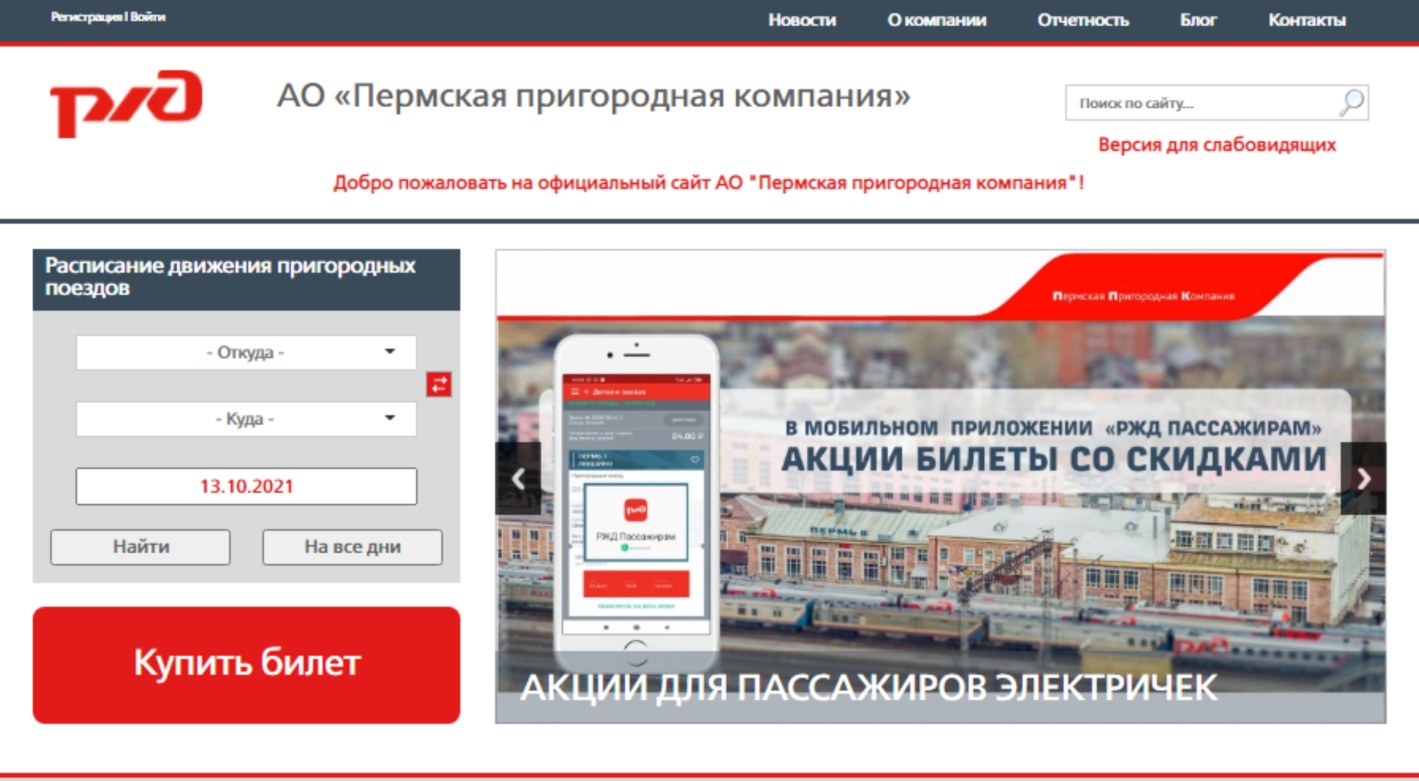 Нажимаем на вкладку «Купить билет»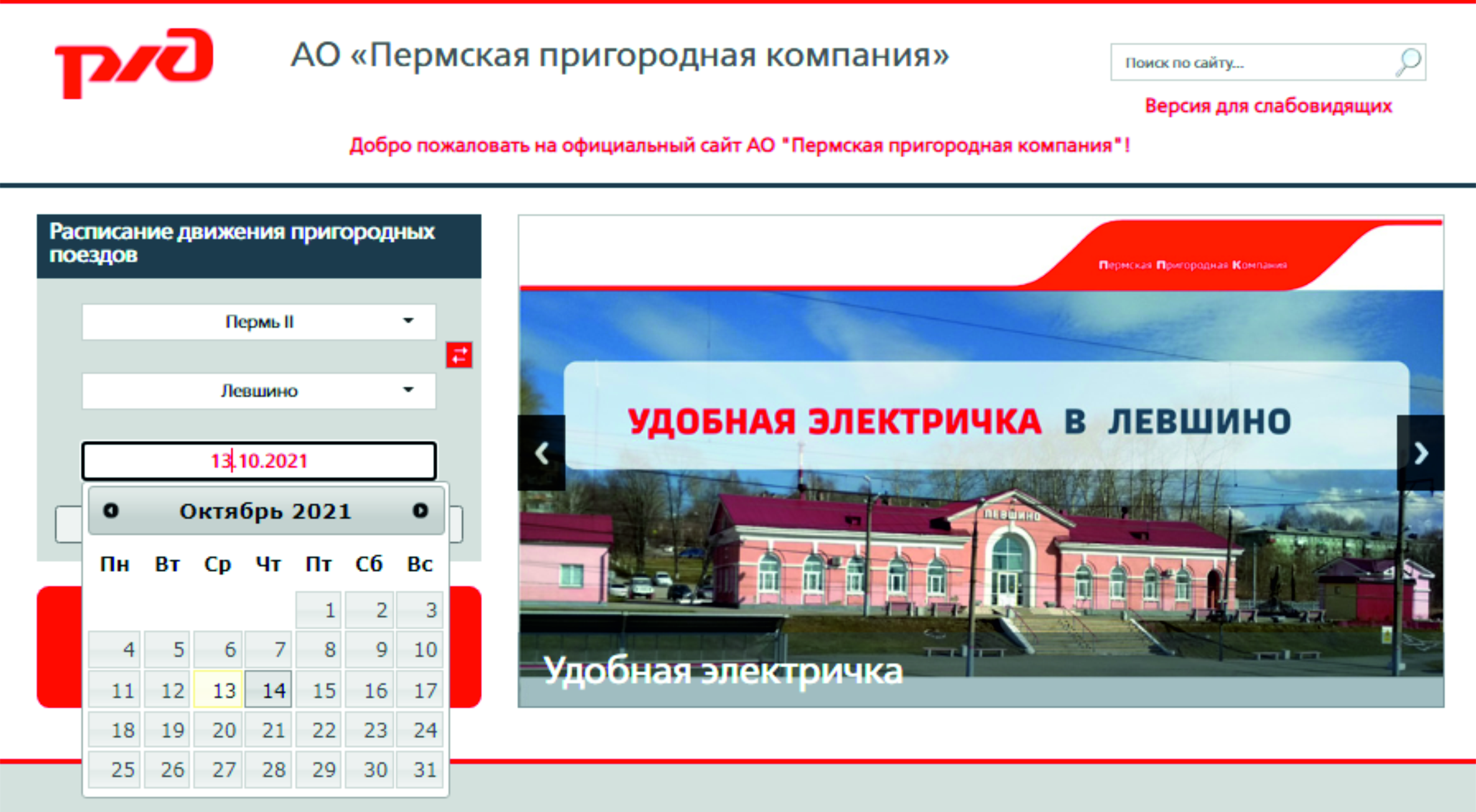  И попадаем на официальный сайт продаж билетов АО «Пермская пригородная компания»3.Необходимо пройти регистарацию, либо если Вы уже были зарегестированны на сайте необходимо пройти авторизацию: ввести свои логин и пароль .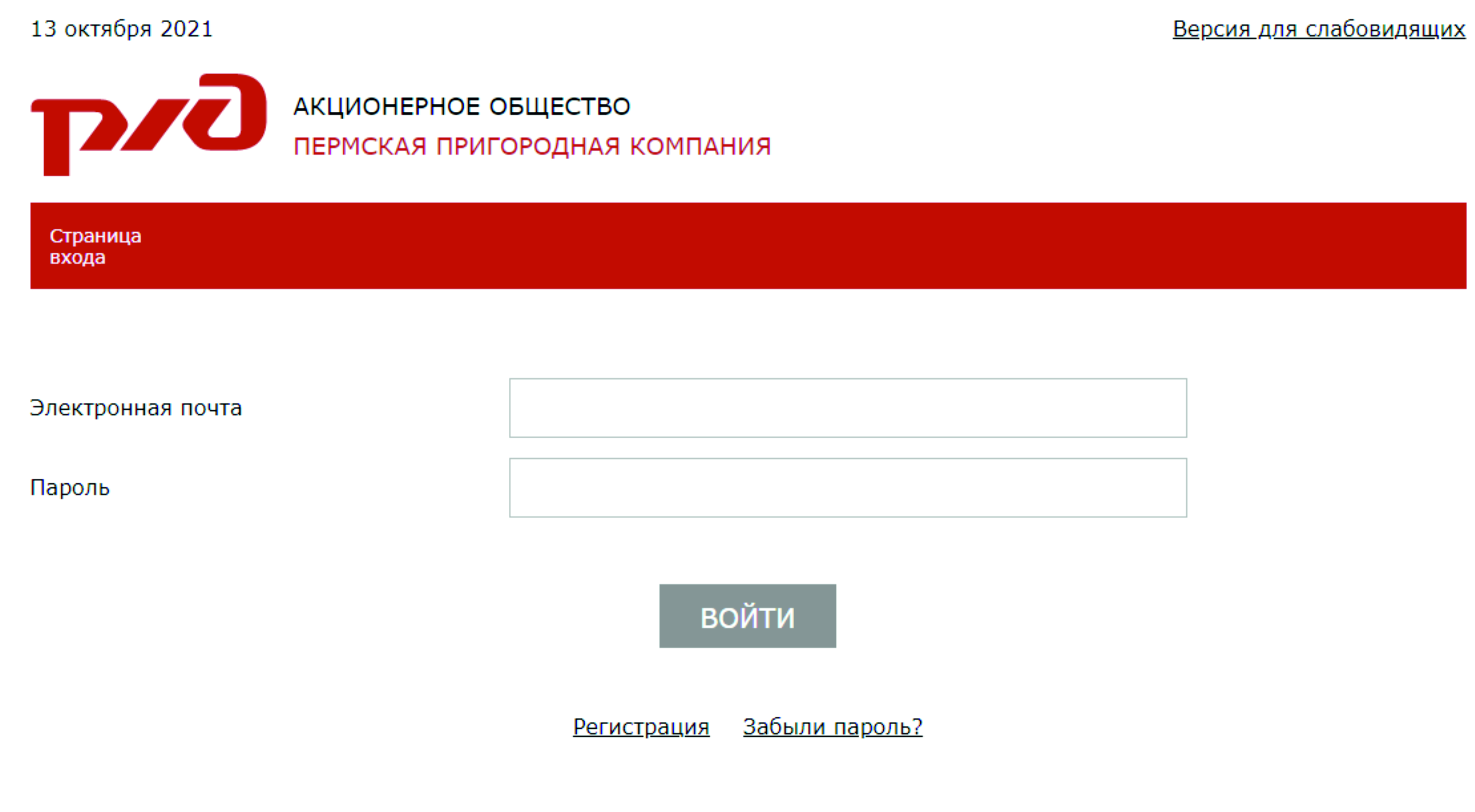 4.  Выберите станцию отправления и станцию назначения на интересующую вас дату поездки и нажимаем «Далее»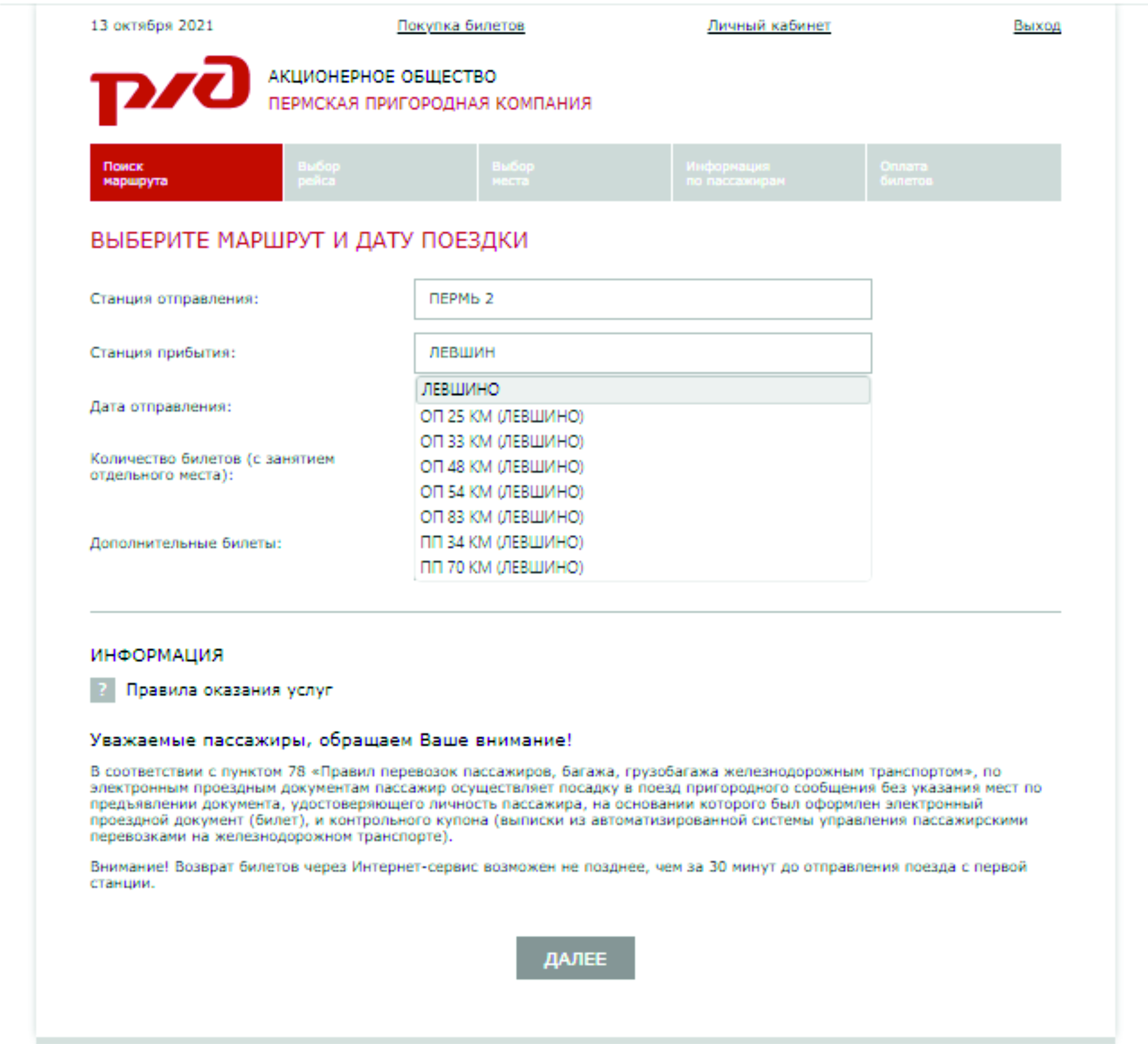 5.  Вам откроется перечень пригородных поездов, необходимо выбрать интересующий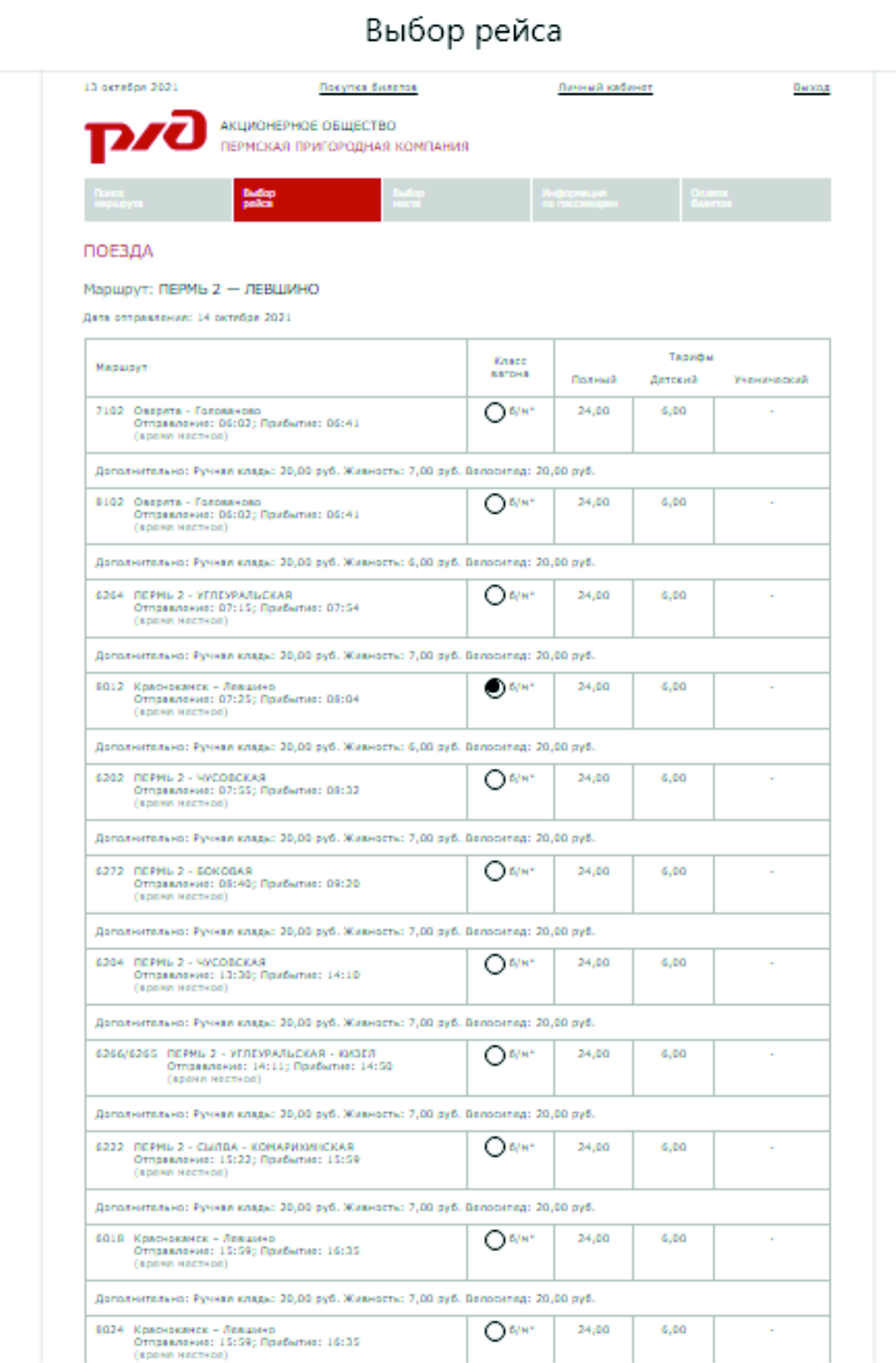 6.Далее   введите ваши паспортные данные в соответствующие разделы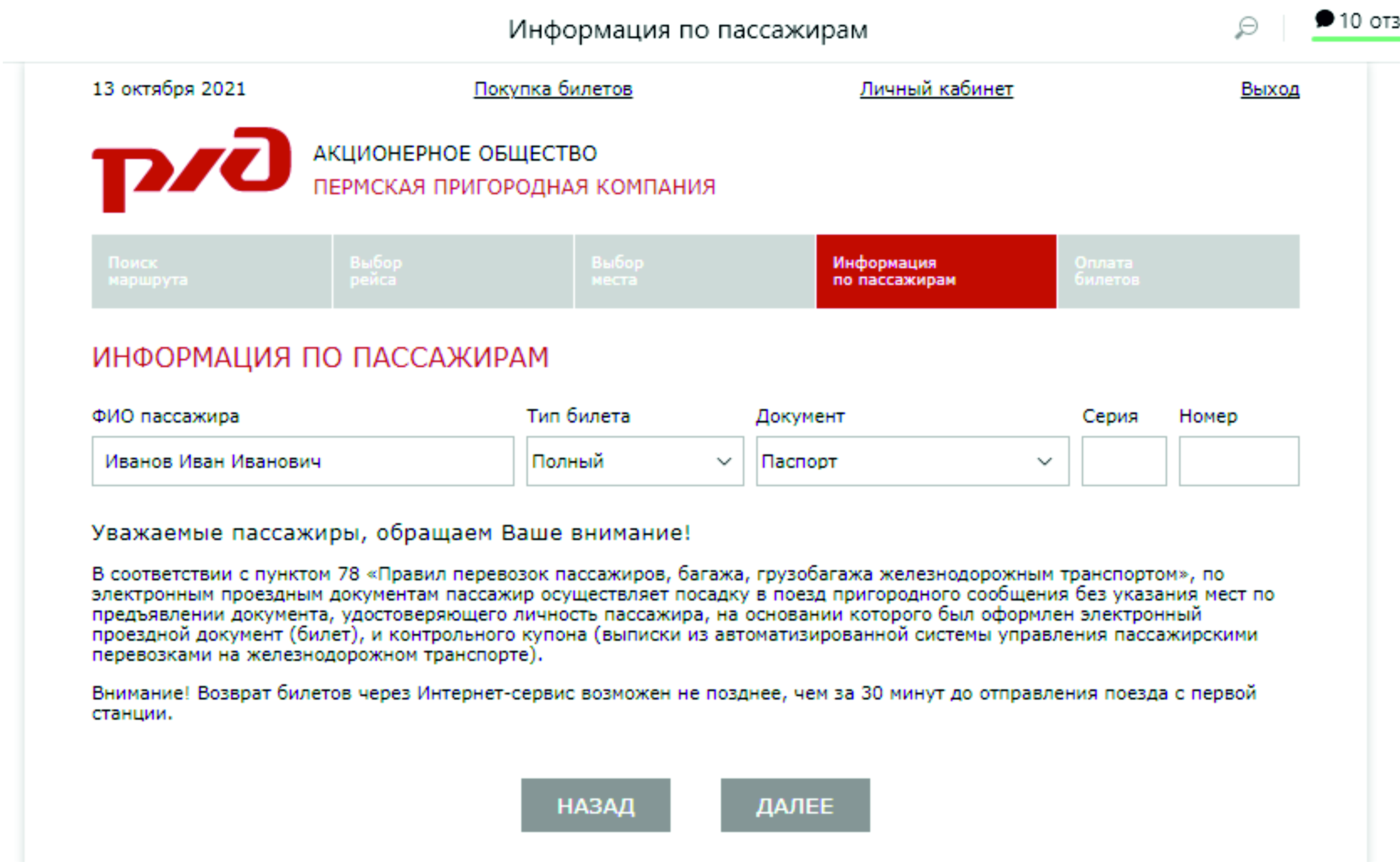 7. Вы увидете свои персональные данные после заполнения полей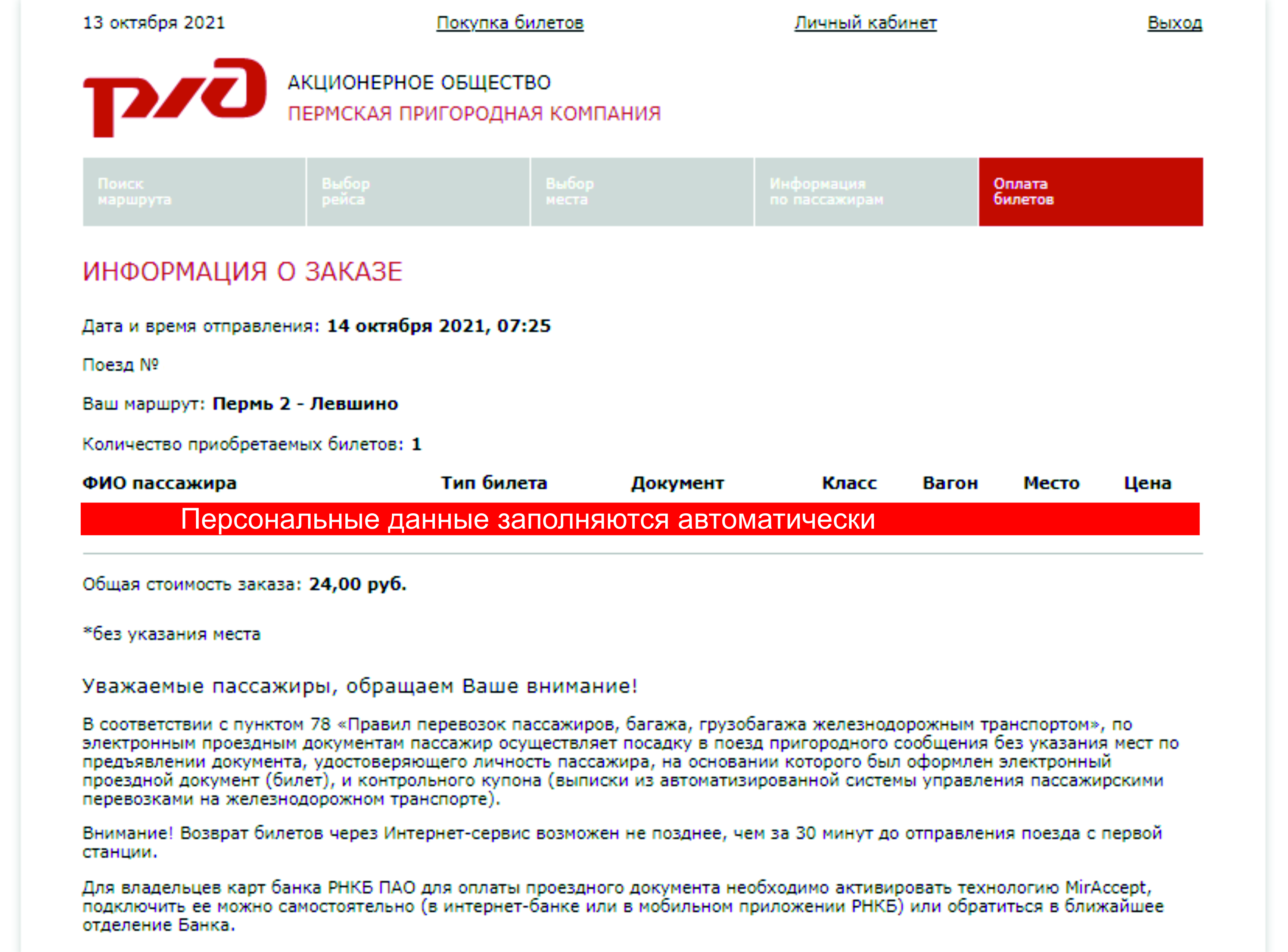 8.Вам необходимо  нажать «Оплатить банковской картой» и ввести данные своей карты после этого на ваш электронный адрес  придет электронный билет, который необходимо предъявить кассиру-контролеру в пригородом поезде, при себе иметь паспорт!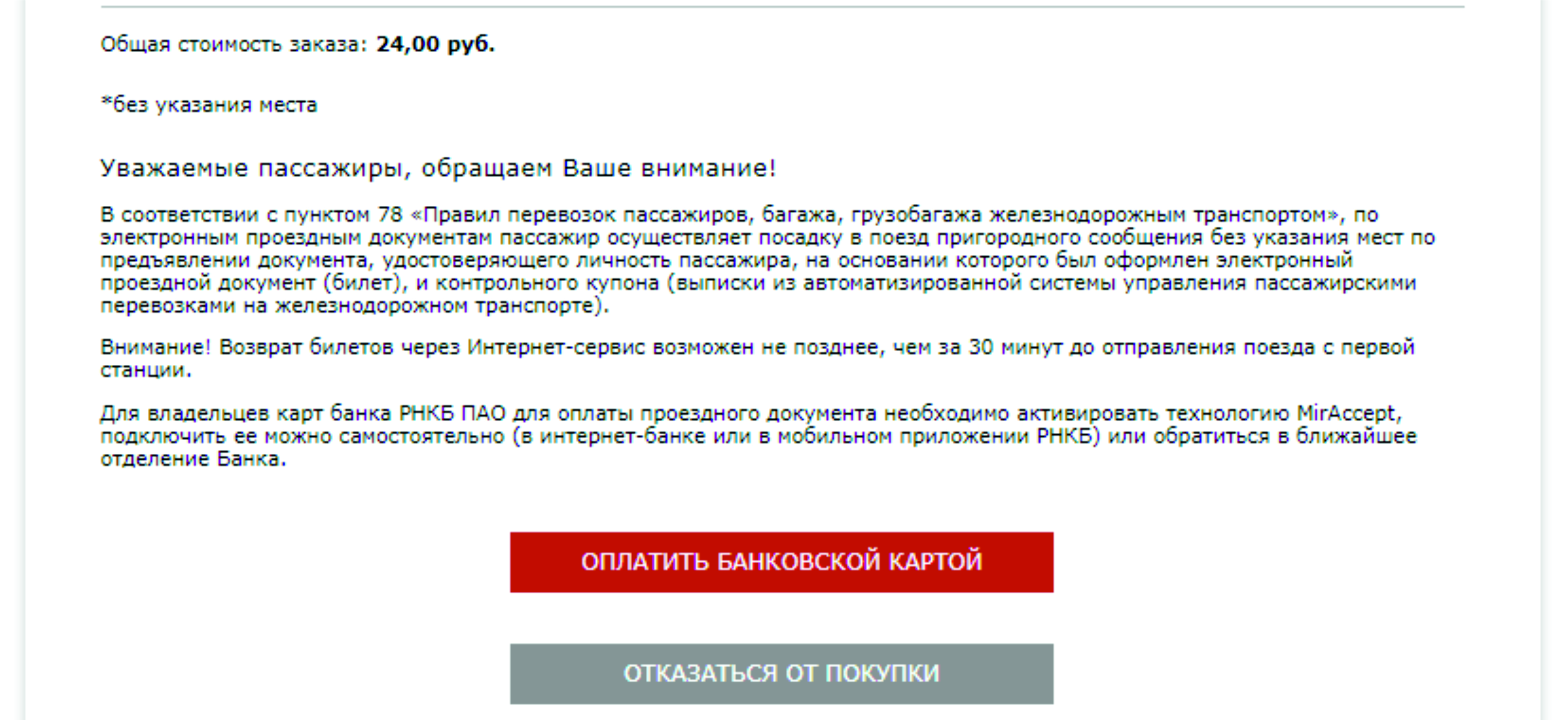 